Statistiskie rādītāji:Pakalpojumi bibliotēkas lietotājiem:AptaujaTop of FormBiķernieku  pagasta  bibliotēkaBiķernieku  pagasta  bibliotēkaAdrese: Saules iela 4, Biķernieki, Biķernieku pagasts, Daugavpils novads, LV-5440Vadītāja:Veronika AndrejevaKontakttālrunis: 65471503E-pasts: biblioteka@bikerniekupag.lvwww.bikernieki.lvwww.kulturaskarte.lvwww.biblioteka.lvBibliotēka atvērta apmeklētājiem:Bibliotēkas ēka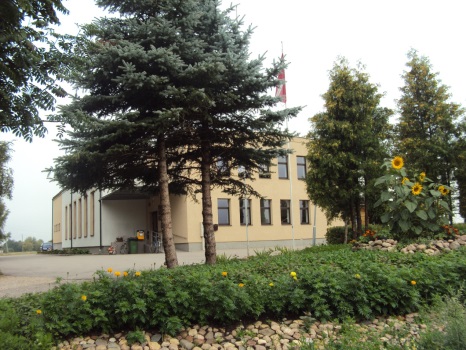 2010201120122013Lietotāji234235232217Apmeklējumi2336293134153211Izsniegums5487567056684674Krājums5062518452793417NosaukumsAprakstsAbonētās datubāzesBezmaksas piekļuve abonētajām datu bāzēm internetā www.letonika.lv, www.lursoft.lvDatori un internets10 datorizētas darba vietas ar bezmaksas pieeju internetam un bezvadu internetamApmācības un konsultācijasKonsultācijas darbam ar datoru un internetuEkskursijaEkskursija pa bibliotēkuIzdevumu rezervēšana, nodošanas termiņa pagarināšanaGrāmatu un citu materiālu nodošanas termiņu pagarināšana  pa e-pastu:biblioteka@bikerniekupag.lvDaugavpils novada bibliotēku kopkatalogsNovada bibliotēku kopkatalogs, kas nodrošina informācijas meklēšanu Daugavpils novada bibliotēku elektroniskajā kopkatalogā:  http://www.naujene.biblioteka.lv/alise;Bibliotēkas krājuma izmantošanaGrāmatu, žurnālu, laikrakstu un citu dokumentu izsniegšanaStarpbibliotēku abonementsIespieddarbus, kuri nav pieejami Biķernieku pagasta bibliotēkā, var pasūtīt izmantojot starpbibliotēku abonementu (SBA);Uzziņas un konsultācijasKonsultācijas par bibliotēku un tās izmantošanas iespējām, tematisko un informacionālo uzziņu izpilde